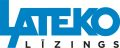 ______________________________________________________________________________LATEKO LĪZINGS, Akciju sabiedrība, reģistrācijas Nr.40003366651, juridiska adrese Katlakalna iela 1, Rīga, LV-1073,Tālr. 67775098, 67775079,                                                                               e-pasts: info@latekolizings.lv                                                                                                                                                                                          www.latekolizings.lvAS “LATEKO LĪZINGS”Klientavārds: _____________________________uzvārds: ___________________________                                                                                         personas kods:_______________________                                                                                         aktīvā līguma numurs:____________________________________ (datums) IESNIEGUMSpar izmaiņām (papildinājumiem) kontaktinformācijā20__. gada ____. ______________ starp mani un AS LATEKO LĪZINGS tika noslēgts Patērētāju kreditēšanas līgums Nr. ___________ . Ņemot vērā, ka kontaktinformācijā par mani ir notikušās izmaiņas (papildinājumi), ar šo paziņoju, ka mans/a jauns/a (Ierakstīt vajadzīgo: Uzvārds, deklarētas dzīvesvietas adrese, e-pasta adrese, tālruņa numurs)___________ ir _______________________ ._______________________Vārds, Uzvārds